Εργασία 2: Μαθησιακός Σχεδιασμός για Αντεστραμμένη Τάξη δύο διδακτικών ωρώνΣΤΟΙΧΕΙΑ ΜΑΘΗΜΑΤΟΣTάξη: Β’ ΕΠΑΛ Μάθημα/Θέμα: ΤΕΧΝΟΛΟΓΙΑ ΔΟΜΙΚΩΝ ΥΛΙΚΩΝΣχολιάστε εδώ την αξία της πρότασής σας και τις προκλήσεις για τον εκπαιδευτικόΟ ΕΚΠΑΙΔΕΥΤΙΚΟΣ ΠΡΟΣΕΓΓΙΖΕΙ ΤΟ ΜΑΘΗΜΑ ΤΟΥ ΑΠΟ ΜΙΑ ΑΛΛΗ ΟΠΤΙΚΗ ΓΩΝΙΑ ΚΑΙ ΠΡΟΣΠΑΘΕΙ ΝΑ ΔΡΑΣΤΗΡΙΟΠΟΙΗΣΕΙ ΚΑΙ ΝΑ ΕΝΕΡΓΟΠΟΙΗΣΕΙ ΠΕΡΙΣΣΟΤΕΡΟ ΤΟΥΣ ΜΑΘΗΤΕΣ ΣΤΗΝ ΕΞΕΛΙΞΗ ΤΟΥ ΜΑΘΗΜΑΤΟΣ. ΠΡΟΩΘΕΙ ΤΟΥΣ ΜΑΘΗΤΕΣ ΝΑ ΔΙΕΡΕΥΝΗΣΟΥΝ ΤΟ ΘΕΜΑ ΑΝΤΛΩΝΤΑΣ ΠΛΗΡΟΦΟΡΙΕΣ ΑΠΟ ΠΡΟΣΩΠΙΚΕΣ ΕΜΠΕΙΡΙΕΣ (ΜΙΑ ΚΑΙ ΟΛΟΙ ΕΧΟΥΝ ΕΠΑΦΗ ΜΕ ΤΟ ΓΥΑΛΙ ΠΡΙΝ ΕΡΘΟΥΝ ΣΤΟ ΜΑΘΗΜΑ) ΚΑΙ ΕΓΚΥΡΕΣ ΠΗΓΕΣ ΩΣΤΕ ΝΑ ΠΡΟΣΕΓΓΙΣΟΥΝ ΕΠΙΣΤΗΜΟΝΙΚΑ ΤΟ ΘΕΜΑ. ΟΙ ΜΑΘΗΤΕΣ ΕΞΟΙΚΟΙΩΝΟΝΤΑΙ ΜΕ ΤΗΝ ΤΕΧΝΟΛΟΓΙΑ ΚΑΙ ΠΑΡΑΚΙΝΟΥΝΤΑΙ ΝΑ ΣΥΝΕΡΓΑΣΤΟΥΝ ΩΣΤΕ ΝΑ ΑΝΤΑΛΑΞΟΥΝ ΙΔΕΕΣ ΚΑΙ ΠΛΗΡΟΦΟΡΙΕΣ ΓΙΑ ΤΟ ΘΕΩΡΗΤΙΚΟ ΘΕΜΑ.*Ιδέες για δραστηριότητες - τύποι δραστηριοτήτων*: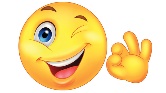 Δραστηριότητες Αφομοίωσης (Acquisition): Οι μαθητές παρακολουθούν/μελετούν πολυμεσικό υλικό (παρουσιάσεις, εικόνες, βίντεο), ιστοσελίδες, ψηφιακά κείμενα, κ.ά.Δραστηριότητες Συνεργασίας (Collaboration): Οι μαθητές αναλαμβάνουν ομαδικές εργασίες στη διάρκεια των οποίων χρησιμοποιούν ψηφιακά εργαλεία για συζητήσεις με συναδέλφους και την κατασκευή των ομαδικών παραδοτέων.Δραστηριότητες Συζήτησης (Discussion): Συζητήσεις που στοχεύουν στην επίλυση ενός προβλήματος και στην από κοινού λήψη αποφάσεων μέσω εργαλείων τηλεδιάσκεψης, εργαλείων σύγχρονης/ασύγχρονης συζήτησης.Δραστηριότητες Διερεύνησης/ Έρευνας (Inquiring/Ivestigating): Οι μαθητές διατυπώνουν ερωτήματα ή/και διερευνούν σε πηγές τις απαντήσεις τους, οργανώνουν έρευνες που βασίζονται σε δεδομένα τα οποία συλλέγουν, αναλύουν και ερμηνεύουν. Τα δεδομένα μπορεί να προέρχονται από το διαδίκτυο. Οι μαθητές μπορεί να χρησιμοποιούν ψηφιακά εργαλείων για συλλογή και ανάλυση των δεδομένων. Δραστηριότητες Πρακτικές (Practice): Οι μαθητές εξασκούνται μέσω ψηφιακών προσομοιώσεων, ψηφιακών εργαστηρίων, περιηγήσεις σε εικονικούς χώρους, διαδικτυακές δραστηριότητες με παιχνίδια ρόλων.Δραστηριότητες Παραγωγικές (Productive): Οι μαθητές παράγουν/δημιουργούν (ατομικά ή ομαδικά) ψηφιακά κείμενα, εννοιολογικούς χάρτες, παρουσιάσεις, animation,  blog, video, e-portfolio, κ.λπ.Άλλο……Μαθησιακοί Στόχοι(Διατυπώστε 1-2 στόχουςσύμφωνα με την ταξινομία Bloom)Οι μαθητές ολοκληρώνοντας το μάθημα θα είναι σε θέση:ΝΑ ΟΡΙΖΟΥΝ ΤΟ ΓΥΑΛΙ ΩΣ ΔΟΜΙΚΟ ΥΛΙΚΟΝΑ ΠΕΡΙΓΡΑΦΟΥΝ ΤΗΝ ΔΙΑΔΙΚΑΣΙΑ ΠΑΡΑΣΚΕΥΗΣ ΤΟΥΝΑ ΔΙΑΚΡΙΝΟΥΝ ΤΙΣ ΜΕΘΟΔΟΥΣ ΕΠΕΞΕΡΓΑΣΙΑΣ ΤΟΥ ΓΥΑΛΙΟΥΝΑ ΠΕΡΙΓΡΑΦΟΥΝ ΤΙΣ ΙΔΙΟΤΗΤΕΣ ΚΑΙ ΤΙΣ ΧΡΗΣΕΙΣ ΤΟΥ ΓΥΑΛΙΟΥΟι μαθητές ολοκληρώνοντας το μάθημα θα είναι σε θέση:ΝΑ ΟΡΙΖΟΥΝ ΤΟ ΓΥΑΛΙ ΩΣ ΔΟΜΙΚΟ ΥΛΙΚΟΝΑ ΠΕΡΙΓΡΑΦΟΥΝ ΤΗΝ ΔΙΑΔΙΚΑΣΙΑ ΠΑΡΑΣΚΕΥΗΣ ΤΟΥΝΑ ΔΙΑΚΡΙΝΟΥΝ ΤΙΣ ΜΕΘΟΔΟΥΣ ΕΠΕΞΕΡΓΑΣΙΑΣ ΤΟΥ ΓΥΑΛΙΟΥΝΑ ΠΕΡΙΓΡΑΦΟΥΝ ΤΙΣ ΙΔΙΟΤΗΤΕΣ ΚΑΙ ΤΙΣ ΧΡΗΣΕΙΣ ΤΟΥ ΓΥΑΛΙΟΥΟι μαθητές ολοκληρώνοντας το μάθημα θα είναι σε θέση:ΝΑ ΟΡΙΖΟΥΝ ΤΟ ΓΥΑΛΙ ΩΣ ΔΟΜΙΚΟ ΥΛΙΚΟΝΑ ΠΕΡΙΓΡΑΦΟΥΝ ΤΗΝ ΔΙΑΔΙΚΑΣΙΑ ΠΑΡΑΣΚΕΥΗΣ ΤΟΥΝΑ ΔΙΑΚΡΙΝΟΥΝ ΤΙΣ ΜΕΘΟΔΟΥΣ ΕΠΕΞΕΡΓΑΣΙΑΣ ΤΟΥ ΓΥΑΛΙΟΥΝΑ ΠΕΡΙΓΡΑΦΟΥΝ ΤΙΣ ΙΔΙΟΤΗΤΕΣ ΚΑΙ ΤΙΣ ΧΡΗΣΕΙΣ ΤΟΥ ΓΥΑΛΙΟΥΟι μαθητές ολοκληρώνοντας το μάθημα θα είναι σε θέση:ΝΑ ΟΡΙΖΟΥΝ ΤΟ ΓΥΑΛΙ ΩΣ ΔΟΜΙΚΟ ΥΛΙΚΟΝΑ ΠΕΡΙΓΡΑΦΟΥΝ ΤΗΝ ΔΙΑΔΙΚΑΣΙΑ ΠΑΡΑΣΚΕΥΗΣ ΤΟΥΝΑ ΔΙΑΚΡΙΝΟΥΝ ΤΙΣ ΜΕΘΟΔΟΥΣ ΕΠΕΞΕΡΓΑΣΙΑΣ ΤΟΥ ΓΥΑΛΙΟΥΝΑ ΠΕΡΙΓΡΑΦΟΥΝ ΤΙΣ ΙΔΙΟΤΗΤΕΣ ΚΑΙ ΤΙΣ ΧΡΗΣΕΙΣ ΤΟΥ ΓΥΑΛΙΟΥΧρόνος πριν ή κατά τη διάρκεια Περιγραφή Δραστηριότητας/Στόχος που καλύπτεταιΤύπος Δραστηριότητας *Αφομοίωση ή Πρακτική ή Διερεύνηση ή Συνεργασία ή ΠαραγωγήΔιάρκειαΔραστηριότηταςΨηφιακοί πόροιΠριν το μάθημα1 - ΤΟ ΠΡΩΤΟ ΠΡΑΓΜΑ ΠΟΥ ΘΑ ΠΡΕΠΕΙ ΟΙ ΜΑΘΗΤΕΣ ΝΑ ΚΑΝΟΥΝ ΕΙΝΑΙ ΝΑ ΑΠΑΝΤΗΣΟΥΝ ΣΤΗΝ ΕΦΑΡΜΟΓΗ 1 ΑΞΙΟΠΟΙΩΝΤΑΣ ΤΗΝ ΠΡΟΣΩΠΙΚΗ ΕΜΠΕΙΡΙΑ ΤΟΥΣ. 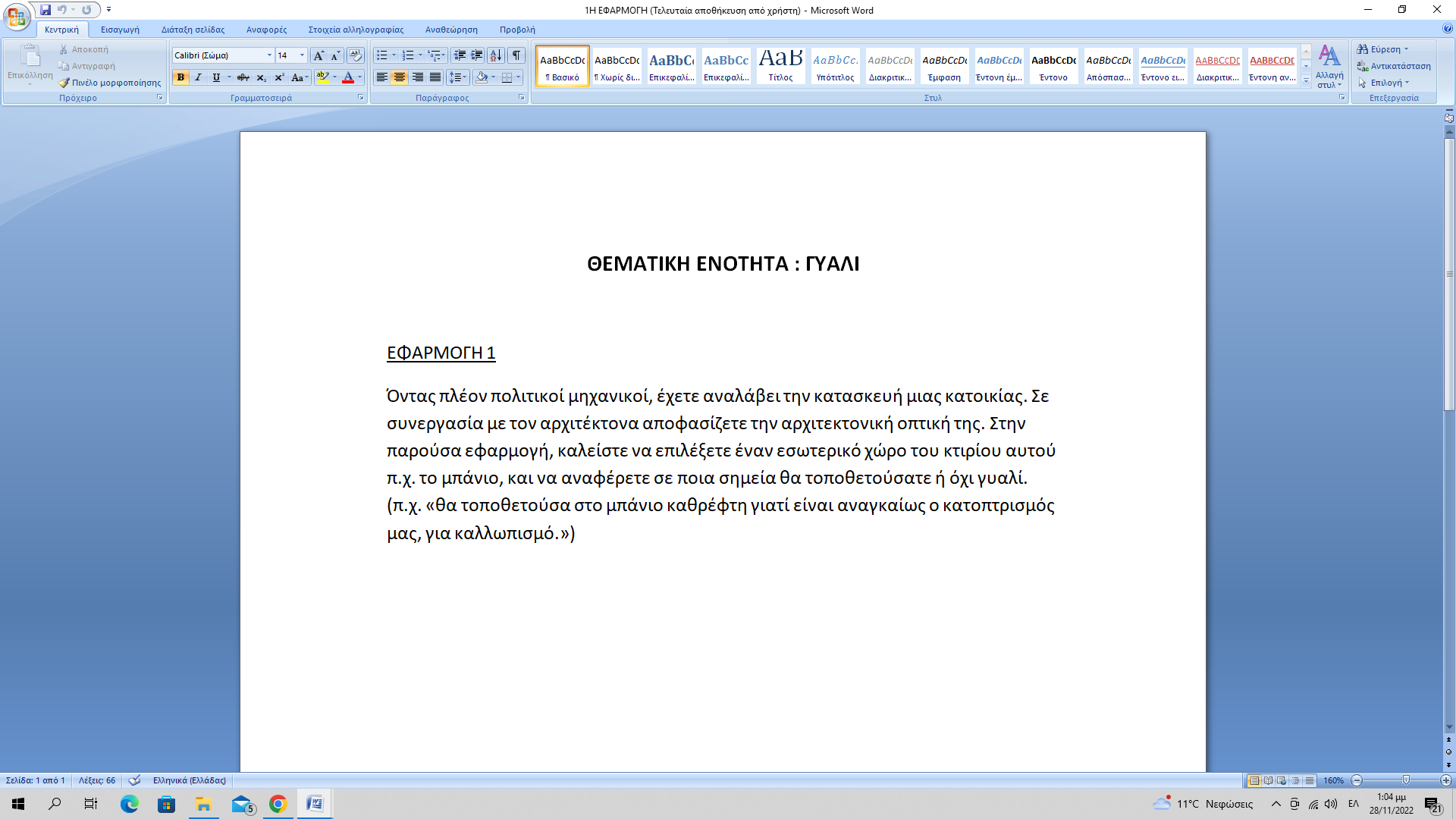 2 - ΣΤΗ ΣΥΝΕΧΕΙΑ ΘΑ ΠΡΕΠΕΙ ΑΤΟΜΙΚΑ ΝΑ ΔΙΕΡΕΥΝΗΣΟΥΝ ΤΟ ΝΕΟ ΘΕΜΑ (ΓΥΑΛΙ). ΓΙΑ ΤΟ ΣΚΟΠΟ ΑΥΤΟ:ΔΙΝΕΤΑΙ Η ΕΝΟΤΗΤΑ ΑΠΟ ΤΟ ΣΧΟΛΙΚΟ ΒΙΒΛΙΟ ΟΠΟΥ ΠΡΕΠΕΙ ΝΑ ΔΙΑΒΑΣΟΥΝ ΚΑΙ ΕΝΑ ΕΚΠΑΙΔΕΥΤΙΚΟ ΒΙΝΤΕΟ ΠΟΥ ΟΦΕΙΛΟΥΝ ΝΑ ΠΑΡΑΚΟΛΟΥΘΗΣΟΥΝ. ΟΙ ΙΔΙΟΙ ΘΑ ΠΡΕΠΕΙ ΝΑ ΑΝΑΖΗΤΗΣΟΥΝ ΩΣΤΟΣΟ ΚΑΙ ΑΛΛΕΣ ΠΗΓΕΣ (μία ή δύο) ΣΤΟ ΔΙΑΔΙΚΤΥΟ ΓΙΑ ΠΕΡΙΣΣΟΤΕΡΕΣ ΠΛΗΡΟΦΟΡΙΕΣ ΤΕΚΜΗΡΙΩΝΟΝΤΑΣ ΓΙΑΤΙ ΤΙΣ ΠΡΟΤΕΙΝΟΥΝ. ΘΑ ΠΡΕΠΕΙ ΝΑ ΤΙΣ ΑΝΑΡΤΗΣΟΥΝ ΣΤΗΝ ΠΕΡΙΟΧΗ ΣΥΖΗΤΗΣΗΣ ΣΤΗΝ ΗΛΕΚΤΡΟΝΙΚΗ ΤΑΞΗ ΤΟΥ ΜΑΘΗΜΑΤΟΣΔΙΕΡΕΥΝΗΣΗ1 ΩΡΑ Α) ΣΧΟΛΙΚΟ ΒΙΒΛΙΟ http://ebooks.edu.gr/ebooks/v/pdf/8547/4168/24-0131_Technologia-Domikon-Ylikon_B-EPAL_Vivlio-Mathiti/Β) ΒΙΝΤΕΟhttps://www.youtube.com/watch?v=bk_u6FdZuBo&ab_channel=KaterinaPapanastasopoulou Γ) ΠΗΓΕΣ ΠΟΥ ΠΡΟΤΕΙΝΟΥΝ ΟΙ ΜΑΘΗΤΕΣΣτη Διάρκεια του μαθήματοςΔΗΜΙΟΥΡΓΙΑ ΕΝΝΟΙΟΛΟΓΙΚΟΥ ΧΑΡΤΗ 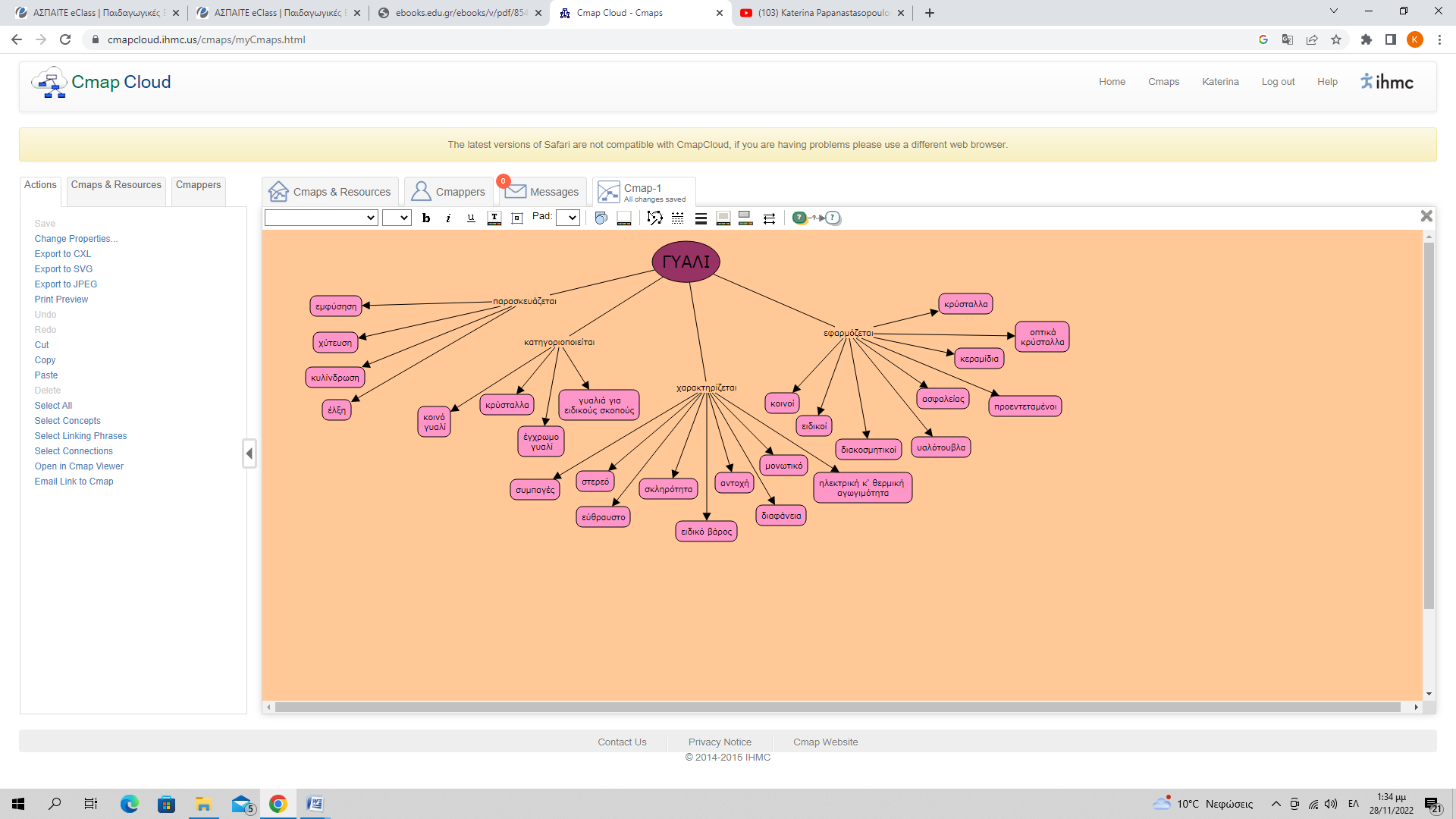 ΠΡΑΚΤΙΚΗ15 ΛΕΠΤΑ???? ΠΩΣΣτη Διάρκεια του μαθήματοςΔΡΑΣΤΗΡΙΟΤΗΤΑ ΑΞΙΟΛΟΓΗΣΗΣ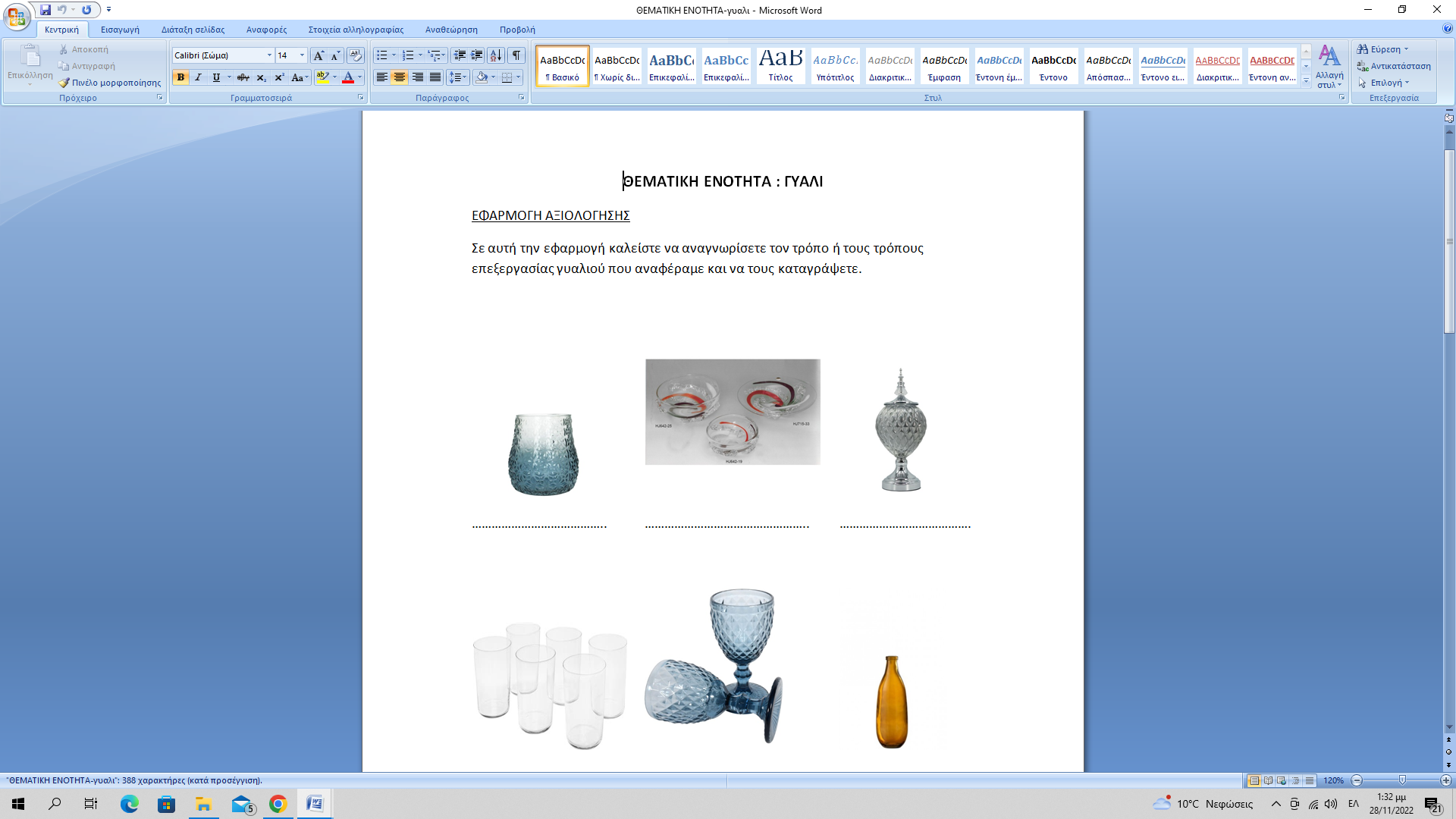 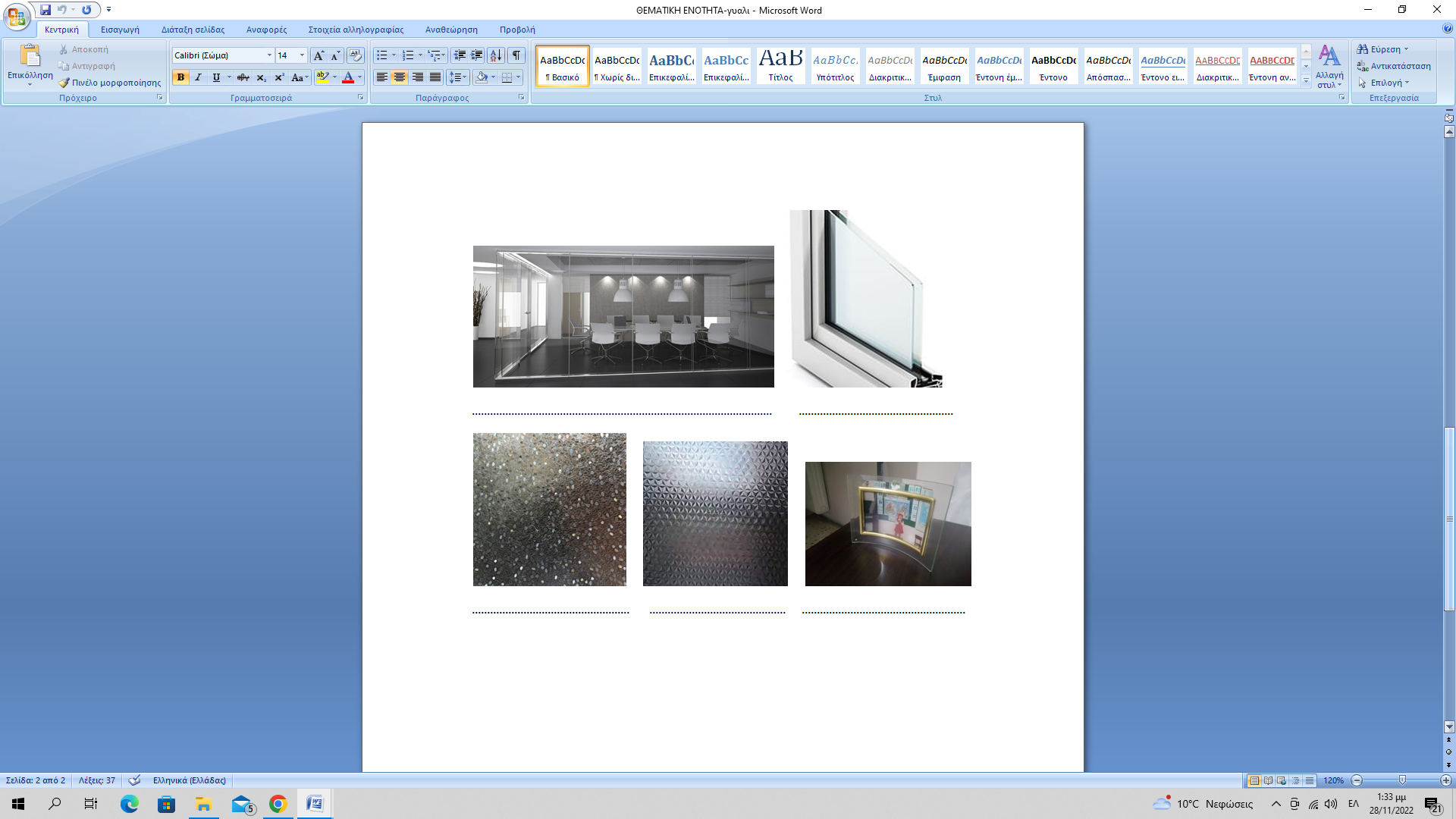 ΠΡΑΚΤΙΚΗ5 ΛΕΠΤΑΣτη Διάρκεια του μαθήματοςΑΝΑΚΕΦΑΛΑΙΩΣΗ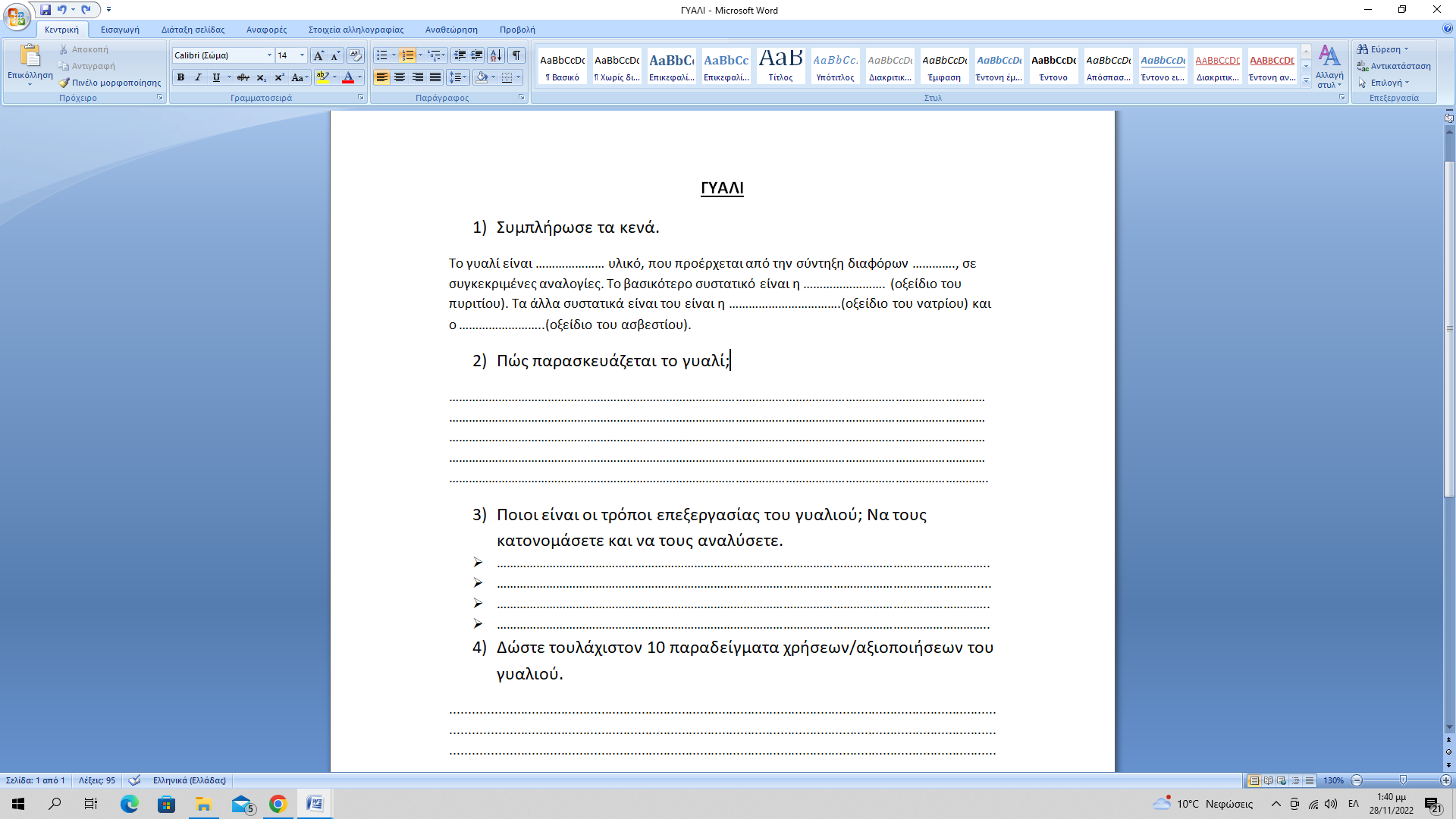 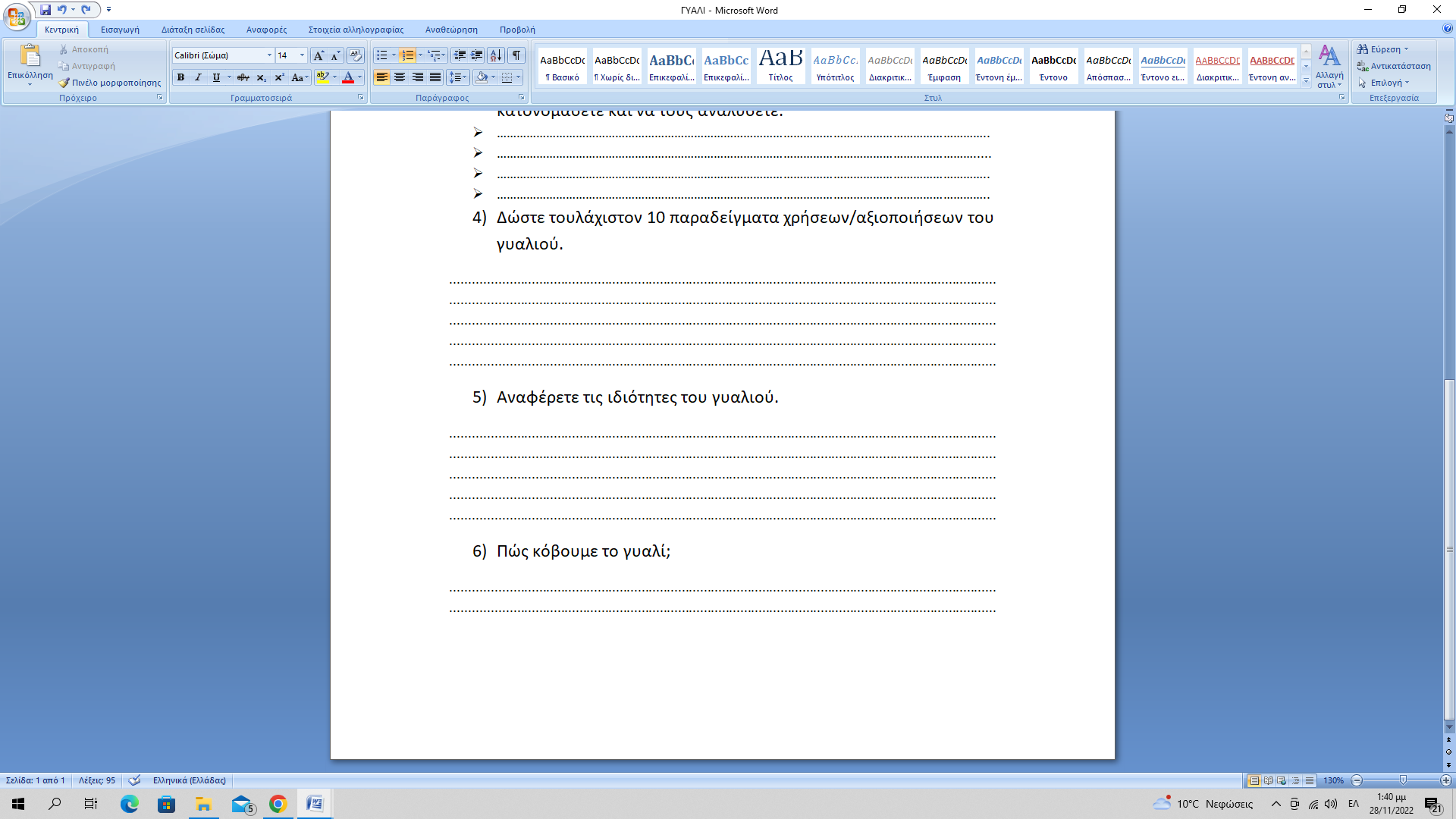 ΠΡΑΚΤΙΚΗ15 ΛΕΠΤΑ